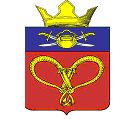 АДМИНИСТРАЦИЯНАГАВСКОГО СЕЛЬСКОГО ПОСЕЛЕНИЯКОТЕЛЬНИКОВСКОГО МУНИЦИПАЛЬНОГО РАЙОНАВОЛГОГРАДСКОЙ ОБЛАСТИ===============================================================ПОСТАНОВЛЕНИЕ от 27.08. 2018 года 				№  29О порядке уведомления  лицами, замещающими должности муниципальной службы в администрации Нагавского сельского поселения Котельниковского муниципального района Волгоградской области, представителя нанимателя (работодателя) о намерении выполнять иную оплачиваемую работуВ соответствии с Федеральным законом от 06.10.2003 г. № 131-ФЗ «Об общих принципах организации местного самоуправления в Российской Федерации», Федеральным законом  от 02.03.2007 г. № 25-ФЗ «О муниципальной службе в Российской Федерации», Уставом Нагавского сельского поселения,  администрация Пимено-Чернянского сельского поселения постановляет: Утвердить прилагаемый Порядок уведомления лицами, замещающими должности муниципальной службы в администрации Нагавского сельского поселения Котельниковского муниципального района Волгоградской области, представителя нанимателя (работодателя) о намерении выполнять иную оплачиваемую работу.Настоящее постановление вступает в силу со дня его подписания и подлежит обнародованию в порядке, предусмотренном п.2 статьи 32 Устава Нагавского сельского поселения.Глава Нагавского сельского поселения 				П.А.АлпатовУТВЕРЖДЕНпостановлением администрацииНагавского  сельского поселенияот .2018 г. № ПОРЯДОКуведомления лицами, замещающими должности муниципальной службы в администрации Нагавского сельского поселения Котельниковского муниципального района Волгоградской области, представителя нанимателя (работодателя0 о намерении выполнять иную оплачиваемую работуНастоящий Порядок регламентирует процедуру уведомления лицами, замещающими должности муниципальной службы в администрации Нагавского сельского поселения Котельниковского муниципального района Волгоградской области (далее – муниципальные служащие) представителя нанимателя (работодателя) о намерении выполнять иную оплачиваемую работу.Представителем нанимателя (работодателем) муниципального служащего является Глава Нагавского сельского поселения Котельниковского муниципального района Волгоградской области (далее – глава поселения).Муниципальные служащие вправе с предварительным письменным уведомлением главы поселения выполнять иную оплачиваемую работу, если это не повлечет за собой конфликт интересов.К иной оплачиваемой работе относится работа, как по трудовому договору по совместительству, так и  по иным гражданским правовым договорам (договор возмездного оказания услуг и т.п.).Выполнение муниципальным служащим иной оплачиваемой работы должно осуществляться в свободное от основной работы время.Муниципальный служащий уведомляет главу поселения о намерении выполнять иную оплачиваемую работу до начала выполнения данной работы.Муниципальный служащий, планирующий выполнять иную оплачиваемую работу, направляет главе поселения уведомление  в письменной форме согласно приложению № 1 к настоящему Порядку.Предварительное уведомление о предстоящем выполнении иной оплачиваемой работы (далее по тексту – уведомление) должно содержать:наименование, место нахождения и адрес организации, в которой муниципальный служащий предполагает осуществлять иную оплачиваемую работу;трудовую функцию (работа по должности в соответствии со штатным расписанием, профессия, специальность), которую муниципальный служащий предполагает выполнять при намерении осуществлять иную оплачиваемую работу по трудовому договору по совместительству;конкретной вид поручаемой работы, которую муниципальный служащий предполагает выполнять при намерении осуществлять иную оплачиваемую работу по иным гражданским правовым договорам (договор возмездного оказания услуг и т.п.);мнение руководителя органа местной администрации, в котором лицо замещает должность муниципальной службы, о возможности возникновения конфликта интересов при намерении муниципальным служащим выполнять иную оплачиваемую работу (при наличии соответствующего руководителя органа местной администрации).Муниципальные служащие представляют уведомление в местную администрацию (далее – администрация). Уведомление в день поступления в администрацию подлежит регистрации в журнале регистрации уведомлений о намерении выполнять иную оплачиваемую работу по форме согласно приложению № 2 к настоящему Порядку.Копия уведомления с отметкой о регистрации возвращается муниципальному служащему, представившему его.Вновь назначенные муниципальные служащие, осуществляющие иную оплачиваемую работу на день назначения на должность муниципальной службы, уведомляют о выполнении иной оплачиваемой работы в день назначения на должность муниципальной службы. Каждый случай предполагаемых изменений (дополнений) вида деятельности, места или условий работы, выполняемой муниципальным служащим, требует нового уведомления и рассмотрения в установленном порядке.Должностное лицо администрации направляет зарегистрированное уведомление главе поселения не позднее следующего рабочего дня со дня поступления в администрацию. После рассмотрения уведомления глава поселения принимает решение о направлении уведомления в соответствующую комиссию по соблюдению требований к служебному поведению муниципальных служащих и урегулированию конфликта интересов (далее – комиссия). По итогам рассмотрения уведомления комиссия принимает одно из следующих решений:признать, что выполнение иной оплачиваемой работы приводит или может привести к конфликту интересов;признать, что выполнение иной оплачиваемой работы приводит или может привести к конфликту интересов. В данном случае комиссия подготавливает рекомендации, направленные на предотвращение или урегулирование конфликта интересов.Выполнение муниципальным служащим иной оплачиваемой работы не допускается в отсутствие решения комиссии, предусмотренного подпунктом 2 пункта 15 настоящего Порядка.Решение комиссии оформляется протоколом, копия которого направляется главе поселения для рассмотрения.Уведомление с соответствующей резолюцией главы поселения, копия протокола или выписка из него приобщаются к личному делу муниципального служащего. Копия протокола или выписка из него направляется муниципальному служащему, представившему уведомление. При выполнении иной оплачиваемой работы муниципальный служащий обязан соблюдать требования федеральных законов от 02.03.2007 г. № 25-ФЗ «О муниципальной службе в Российской Федерации», от 25.12.2008 г. № 273-ФЗ «О противодействии коррупции» Невыполнение требований настоящего Порядка влечет за собой ответственность, предусмотренную действующим законодательством Российской Федерации.ПРИЛОЖЕНИЕ № 1к Порядку уведомления лицами, замещающимидолжности муниципальной службы в администрацииНагавского сельского поселения Котельниковского муниципального районаВолгоградской области, представителя нанимателя(работодателя) о намерении выполнять иную оплачиваемую работуГлаве Нагавскогосельского поселения Котельниковскогомуниципального района Волгоградской области_______________________________ (Ф.И.О.)  от __________________ __________________ (Ф.И.О., занимаемая должность)УВЕДОМЛЕНИЕо намерении выполнять иную оплачиваемую работу	В соответствии с частью 2 статьи 11 Федерального закона от 02.03.2007 г. № 25-ФЗ «О муниципальной службе в Российской Федерации» я намерен(а) с «___»____________20___ г. по «___»___________20___ г. выполнять (выполняю) иную оплачиваемую работу по  ___________________________________________ ______________________________________________________________________ (трудовой договор по совместительству, гражданско-правовой договор)в  ____________________________________________________________________ (полное наименование организации)______________________________________________________________________ (место нахождения и адрес организации, в которой муниципальный служащий предполагает осуществлять иную оплачиваемую работу)______________________________________________________________________ (трудовая функция (работа по должности в соответствии со штатным расписанием, профессия, специальность), которую муниципальный служащий предполагает выполнять при намерении осуществлять иную оплачиваемую работу по трудовому договору по совместительству)______________________________________________________________________ (конкретный вид поручаемой работы, которую муниципальный служащий предполагает выполнять при намерении осуществлять иную оплачиваемую работу по иным гражданским правовым договорам (договор возмездного оказания услуг и т.п.).	Выполнение указанной работы будет осуществляться в свободное от основной работы время и не повлечет за собой конфликта интересов.	При выполнении иной оплачиваемой работы обязуюсь соблюдать требования Федеральных законов от 02.03.2007 г. № 25-ФЗ «О муниципальной службе в Российской Федерации», от 25.12.2008 г. № 273-ФЗ «О противодействии коррупции».«____»____________20__г. 		______________ 	____________________						    (подпись)			(Ф.И.О.)	Мнение руководителя администрации, в которой лицо замещает должность  муниципальной службы, о возможности возникновения конфликта интересов при намерении муниципальным служащим выполнять иную оплачиваемую работу (при наличии соответствующего руководителя органа местной администрации):______________________________________________________________________ «___»________________ 	____________ 		______________________					    (подпись)			         (Ф.И.О.)	Копию настоящего уведомления с отметкой о регистрации получил(а) «___»_______________г. 	___________________________________________ 						(Ф.И.О., подпись)	ПРИЛОЖЕНИЕ № 2к Порядку уведомления лицами, замещающимидолжности муниципальной службы в администрацииНагавского сельского поселения Котельниковского муниципального районаВолгоградской области, представителя нанимателя(работодателя) о намерении выполнять иную оплачиваемую работуЖУРНАЛрегистрации уведомлений о намерении выполнять иную оплачиваемую работу№ п\пФамилия, имя, отчество муниципального служащего, представившего уведомлениеДолжность муниципального служащего, представившего уведомлениеДата поступления уведомления в администрациюФамилия, имя, отчество работника администрации, принявшего уведомлениеПодпись работника администрации, принявшего уведомлениеПримечание 1234567